Advertising format: All submissions must be in digital format. No paper copy of the           ad will be accepted. (i.e. PDF, Microsoft Publisher, Word, Excel, PNG/JPEG.)Ideas for your ad? This is a great way to show appreciation to Deacons or Priests. Celebrate council anniversary dates. Show support and recognize local Catholic School Teachers. Promote recent or upcoming Ultrasound Machine purchases. Celebrate past year accomplishments of the council. Promote upcoming council events. Use it as an opportunity to recognize members of the Parish or the Council for outstanding work.Please email to David Comm  d.comm@att.net Due Date to have all applications and advertisements turned in is April 1, 2024.Note: No cancellations after April 10, 2024. Pricing for Councils, Assemblies, and Corporate Sponsors Please mark with X:          __ ½ Page Black & White   $75.00            __ Full Page Black & White   $125.00          __ ½ Page Full Color   $85.00	            __ Full Page Color   $140.00We are opening our program book to sell advertising space to corporate sponsors, especially those operated by K of C members.Please share with anyone interested! For more information and pricing details for our corporate sponsors, please contact David Comm (d.comm@att.net) to discuss.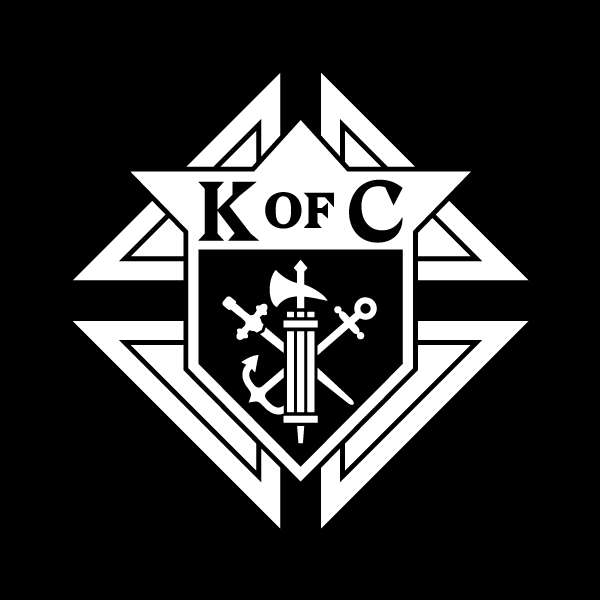 Knights of ColumbusAdvertising Applicationfor the 2024Tennessee State Convention Program BookletPlease Type or Print:       Name:  ___________________       Council #: ________________       Phone #: _________________       Email:  ___________________       Street Address: ___________       City / State / Zip: _________	Make all checks to: Knights of Columbus – Tennessee State CouncilMail Checks to:David ZwisslerC\O State Treasurer5122 Shetland TrailArlington, TN 38002